?АРАР                                                                                РЕШЕНИЕ24  июнь  2015 й.                             № 146                                  24 июня 2015 г.«О назначении выборов депутатов Совета сельского поселения Ишмурзинский сельсовет муниципального района Баймакский район Республики Башкортостан двадцать седьмого созыва» В соответствии с пунктами 1, 2, 3, 7 Федерального закона от 12 июня 2002 года №67-ФЗ «Об основных гарантиях избирательных прав и права на участие в референдуме граждан Российской Федерации», частью 1, 2, 6 статьи 10 Кодекса Республики Башкортостан о выборах, пунктом 3 статьи 7 Устава сельского поселения Ишмурзинский сельсовет муниципального района Баймакский район Республики Башкортостан Совет сельского поселения Ишмурзинский сельсовет муниципального района Баймакский район Республики БашкортостанРЕШИЛ:1. Назначить выборы депутатов Совета сельского поселения Ишмурзинский сельсовет муниципального района Баймакский район Республики Башкортостан двадцать седьмого созыва на 13 сентября 2015 года.2. Направить настоящее решение в территориальную избирательную комиссию муниципального района Баймакский район Республики Башкортостан.3. Опубликовать настоящее решение в газетах «Сакмар», «Баймакский вестник» и разместить на информационном стенде Администрации сельского поселения Ишмурзинский сельсовет муниципального района Баймакский район Республики Башкортостан.Глава сельского поселенияИшмурзинский сельсоветмуниципального района Баймакский
район Республики Башкортостан                                             Р.М.ИскужинБАШ?ОРТОСТАН РЕСПУБЛИКА№ЫБАЙМА? РАЙОНЫМУНИЦИПАЛЬ РАЙОНЫНЫ*ИШМЫР:А  АУЫЛ  СОВЕТЫАУЫЛ БИЛ»М»№ЕСОВЕТЫ453655, Байма7 районы, Ишмыр6а  ауылы, C.Игишев урамы,28Тел. 8(34751) 4-26-38ishmur-sp@yandex.ru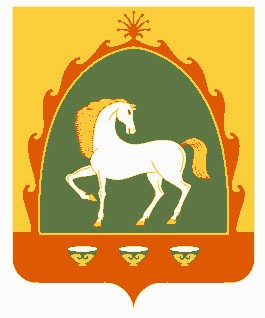 РЕСПУБЛИКА БАШКОРТОСТАНСОВЕТСЕЛЬСКОГО ПОСЕЛЕНИЯИШМУРЗИНСКИЙ  СЕЛЬСОВЕТМУНИЦИПАЛЬНОГО РАЙОНАБАЙМАКСКИЙ РАЙОН453655 , Баймакский  район,с.Ишмурзино, ул.С.Игишева,28Тел. 8(34751) 4-26-38ishmur-sp@yandex.ruИНН 0254010235    КПП 025401001     ОГРН 1060254005680ИНН 0254010235    КПП 025401001     ОГРН 1060254005680ИНН 0254010235    КПП 025401001     ОГРН 1060254005680